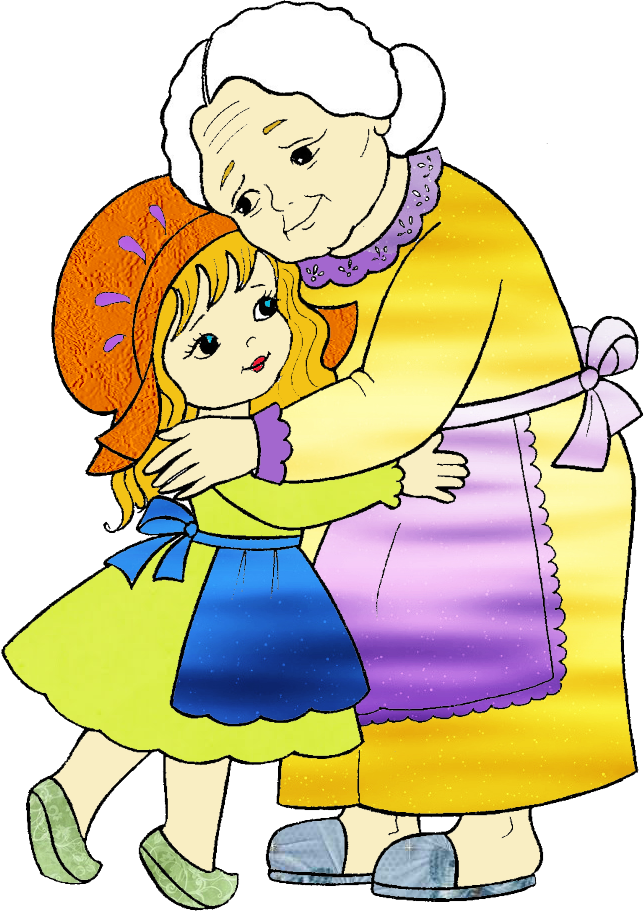 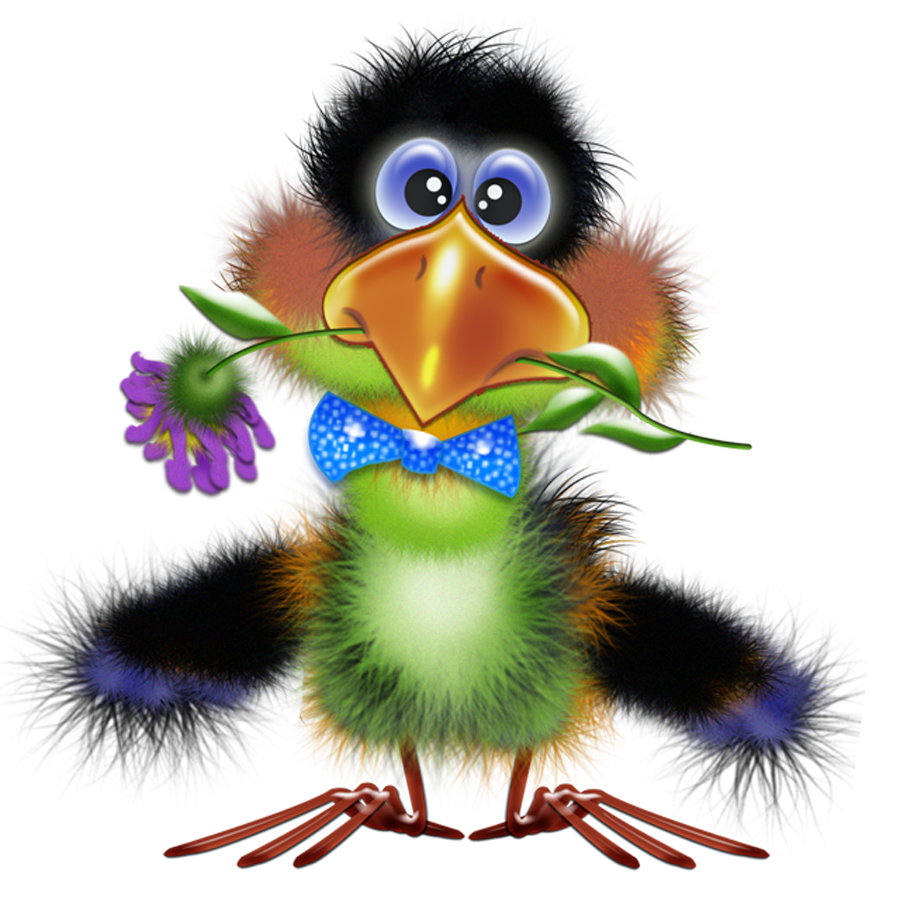 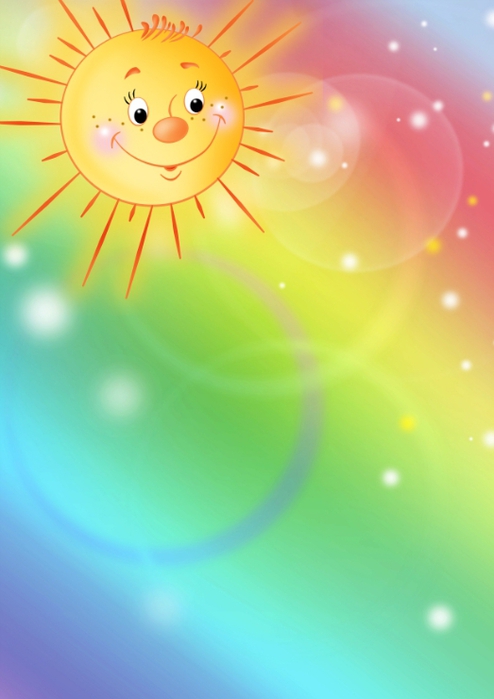 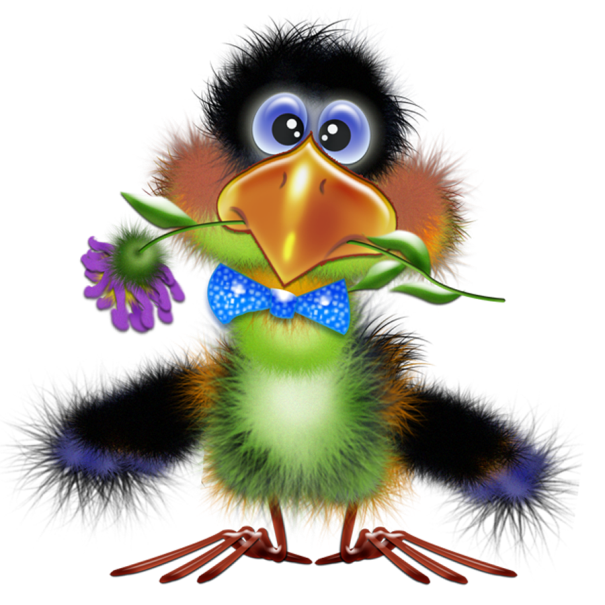 Мы рады познакомить Вас с галчонком по имени Карчик! Пока он еще маленький, но очень любопытный, и хочет многому научиться. Именно поэтому  он поселился в нашем детском саду и внимательно наблюдает за жизнью детей и взрослых, собирая информацию. Мы надеемся, он станет вам настоящим другом.Характер содержания газеты «Галчонок Карчик» - познавательно – развлекательный. Периодичность издания  - 1 раз в месяц.Издание ориентировано как на детей, так и на их родителей.Название каждой рубрики начинается со слога КАР, так как вся информация опубликована со слов Карчика.КАРусель событий– рубрика рассказывающая о новостях в жизни нашего детского сада.КАРамелька – рубрика, в которой размещается информация о поздравлениях или других «вкусных» событиях.КАРапуз, будь здоров!!!- рубрика, направленная на повышение психолого – медицинских знаний родителей.КАРмашек идей– в этой рубрике можно найти интересные идеи по изготовлению поделок, рисунков с детьми.КАРандашик специалиста– в этой рубрике делятся опытом, и дают ценные советы специалисты нашего детского сада.КАРтотека игр– в этой рубрике можно найти игры и задания, которые помогут не только выработать правильное произношение звуков, но и закрепить их.КАРаван традиций – непостоянная рубрика, посвященная традиционным мероприятиям нашего детского сада.ГЛАВНЫЕ РЕДАКТОРЫ ГАЗЕТЫ: заведующий МДОУ Иванова Элла Германовна, воспитатели Скворцова Оксана Анатольевна и Беляева Ольга Владимировна.Над выпуском работали: Скворцова О. А., Беляева О. В.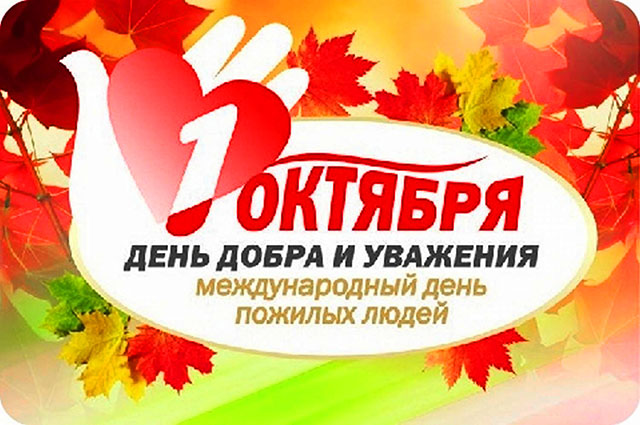 1 октября – особый день. День, когда можно смело испечь торт, подготовить поздравления и пригасить на праздник бабушек-старушек и дедушек. Именно сегодня весь мир чествует пожилых людей.Праздник Международный день пожилых людей пришелся по душе всем россиянам, ведь каждый из нас родом из далекого детства, воспоминания о котором хранят теплоту заботливых бабушкиных рук. Ни в одной другой стране не встречаются так часто ситуации, когда основным смыслом жизни всех пожилых людей были внуки.Для стариков очень важно, чтобы молодое поколение с уважением относилось к этому празднику. Ведь всем бабушкам и дедушкам очень приятно, когда их уже взрослые дети, внуки и даже правнуки звонят, чтобы поинтересоваться их здоровьем или приезжают, оставив все свои важные дела, и посвящают этот день своим родственникам, близким.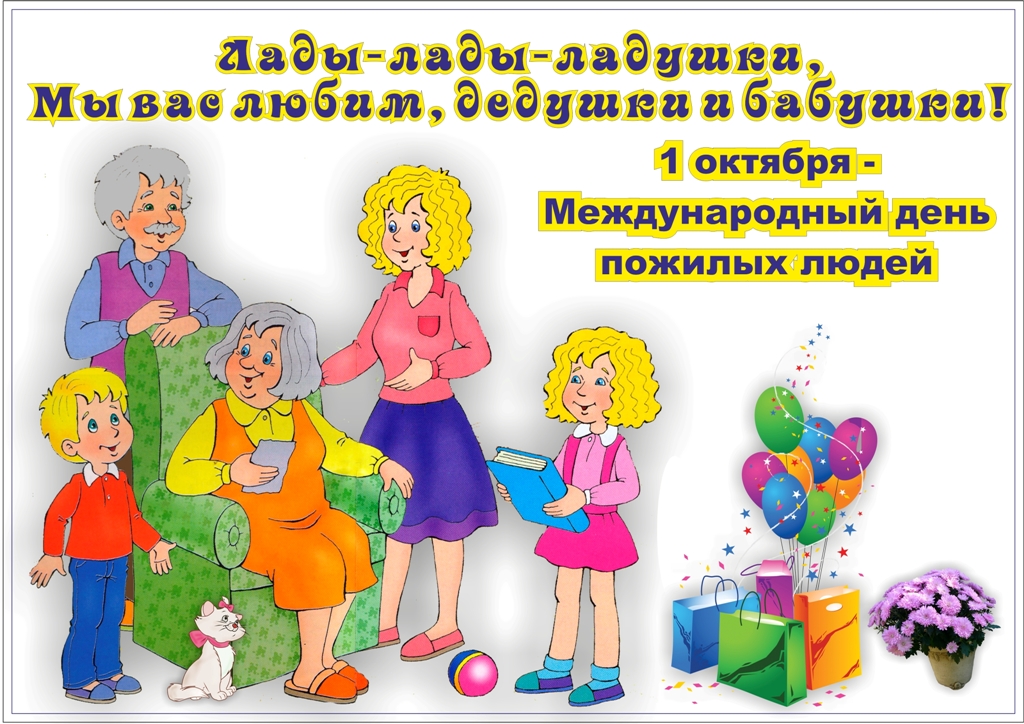 Материал подготовила воспитатель Скворцова О. А.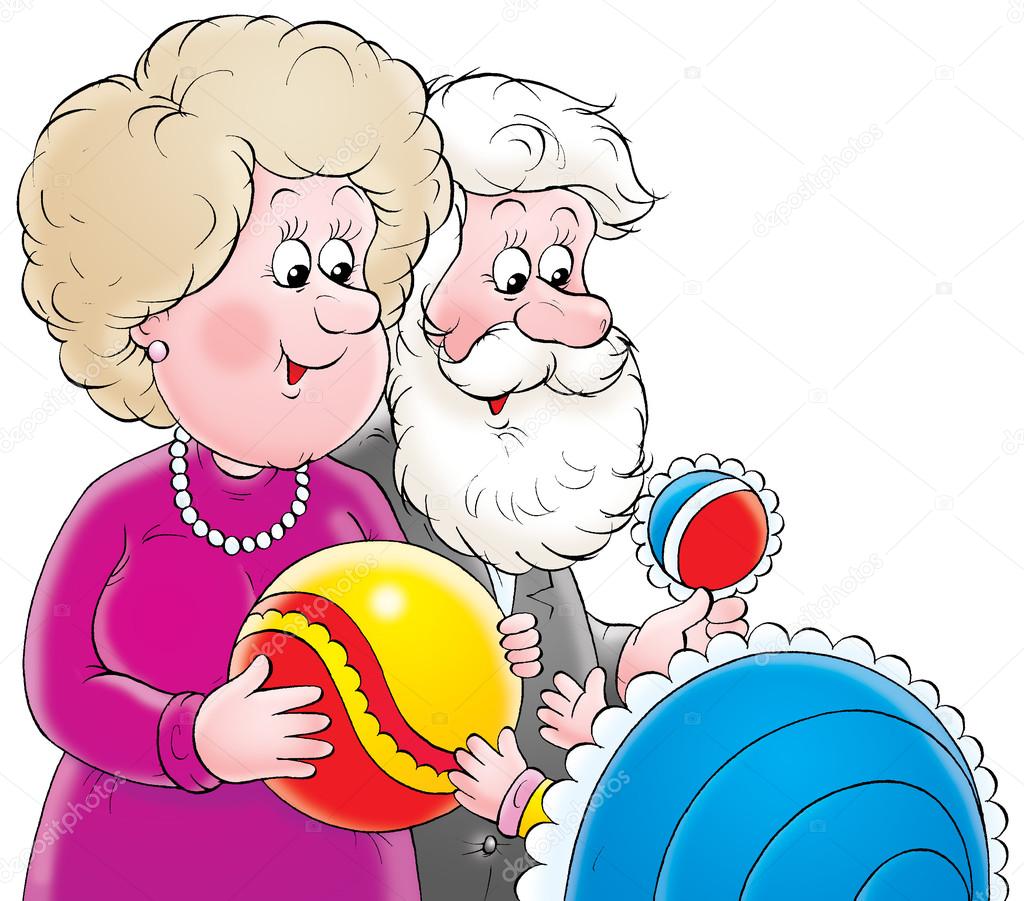 Связь между детьми и их бабушкой и дедушкой особенная. Все усилия должны быть направлены на установление этой связи, потому что исследования показали, что бабушки и дедушки имеют очень позитивное влияние на поведенческое и социальное развитие детей.
Одним из преимуществ является дополнительная поддержка, она всегда полезна. Например, если есть проблемы между детьми и их родителями или братьями и сестрами, они могут обратиться к своим бабушке и дедушке за помощью, которые помогут сгладить растущую напряженность между членами семьи. Таким образом, бабушки и дедушки выступают в качестве приближенных к детям и на самом деле укрепляют семью.
Это особенно важно для детей одиноких и разведенных родителей. Время, проведенное с бабушкой и дедушкой, способствует повышению социальных навыков и уменьшению поведенческих проблем. Это потому, что бабушки и дедушки могут рассматриваться как доверенные лица и в любой ситуации могут поддержать и утешить ребенка. 
Время, проведенное с бабушкой и дедушкой, способствует укреплению семейных ценностей у детей. Бабушки и дедушки обычно имеют больше свободного времени, чем родители и поэтому они могут потратить больше времени на общение с внуками, принимать участие в различных играх. 
Они, как правило, очень любят своих внуков. Дети, которые имеют прочные отношения с старшим поколением, лучше понимают жизнь. Внуки, которые имеют прочную связь с бабушками и дедушками, находятся в безопасности, потому что они знают, что есть место, где можно найти убежище в трудные времена. Индейцы считают, что передача опыта и наследия оказывает неизгладимое впечатление не только на нынешнее поколение, но и на несколько поколений еще не родившихся детей.
Каждый из нас, у кого были бабушка и дедушка, с благодарностью вспоминают их всю жизнь. 
Связь между старшим поколением и младшим оказывает положительное влияние на всю жизнь. Это просто счастье, если в вашей жизни были и есть бабушка и дедушка. Материал подготовила воспитатель Беляева О.В., основываясь на материал с сайта http://modernlady.su/semya-i-dom/4270-provodit-vremya-s-babushkoy-i-dedushkoy.html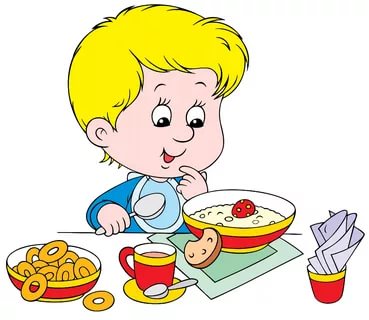 Нельзя принуждать к еде!Заставлять есть — противоестественно! Ни одно существо в Природе не ест по принуждению и не принуждает к еде детенышей. Что такое еда без аппетита? Насилие над организмом: наполнение пищей, которую он НЕ ГОТОВ усвоить. Принуждая ребенка есть тогда и то, что считаем необходимым МЫ, а не его организм, рискуем просто-напросто отравить его. Слишком сильно сказано?.. Острые отравления всем известны: проявляются бурно. А хронические могут иметь вид безотчетных недомоганий, непонятных простуд, головных болей, немотивированной конфликтности, капризности или вялости…Войдем в положение человека, ежедневно много лет подряд принимающего пищу не потому, что это нужно ему, а потому, что это нужно кому-то другому. («Ну, за маму.. За папу.. За дедушку.. За того мальчика») Как он впоследствии сможет отличать истинные, СВОИ желания от чьих-то посторонних, навязанных — потребности от псевдопотребностей, — когда все сбивается и путается на корню? «Почему он стал употреблять спиртные напитки?» «Почему курит, ведь это так отвратительно?!» Почему?.. Поищите одну из главнейших причин в раннем детстве, когда он стал есть, несмотря на то что это ему было отвратительно. «Почему ничем не интересуется, ничего не желает делать, ни к чему не стремится?» А знакомо ли вам слово «пресыщение»? Знаете ли, как оно всесторонне?..Запомним: ребенок, систематически принуждаемый к еде, неизбежно вырабатывает негативизм, отрицательное отношение, — и не только к пище. «Эти взрослые только и делают, что заставляют есть… Только и делают, что заставляют…»Детство — время обобщений. Отвращение к еде легко переходит в отвращение к людям, в негативизм ко всему и вся. Представим себе на миг, что весь мир стал Навязывающим, Принуждающим… Ежедневная необходимость сопротивляться, сдаваться или притворяться сдающимся…Благонамеренные принудители, имейте в виду: своим каждодневным насилием вы подавляете у ребенка способность наслаждаться жизнью и радоваться — святое право каждого существа. Убиваете аппетит к жизни, способность к любви и счастью. Закладываете мины и под телесное здоровье, и под душевное…Да, режим — это хорошо. Да, мы за режим! Но в своей способности к режиму и ритму жизни дети (и взрослые) так же различны, как и в любых других способностях. В тысячный раз напомним: ребенок — живое природное существо высшей сложности, а не автомат. Не ребенок для режима, а режим для ребенка.Не мешать выздоравливатьОтказ от еды при болезни — проявление мудрости организма: защита от шлаков и обменных нагрузок. Все звери, пока болеют, особенно в острый период, отказываются есть или едят очень мало.ВНИМАНИЕ! ПРИ НАРАСТАНИИ НЕДОМОГАНИЯ, ПРИ ПОВЫШЕННОЙ ТЕМПЕРАТУРЕ, ПРИ СИЛЬНОЙ ГОЛОВНОЙ БОЛИ, ПРИ БОЛЯХ В ЖИВОТЕ, ТОШНОТЕ, РВОТЕ, ПОНОСЕ НИКОГДА НЕ НАСТАИВАТЬ НА ЕДЕ! Пусть ваши малыши растут жизнерадостными детьми!Материал подготовила воспитатель Скворцова О. А. http://www.mirwomne.ru/deti-starsche-3/articles/pitanie/kormit-nasilno/Ребята из нашего детского сада стали свидетелями приключений девочки Жени из сказки «Цветик- семицветик». Вместе с ней они познакомились с разными инструментами, напелись песен, а самое главное, поняли, что большое количество сладостей и игрушек не заменит крепкую дружбу.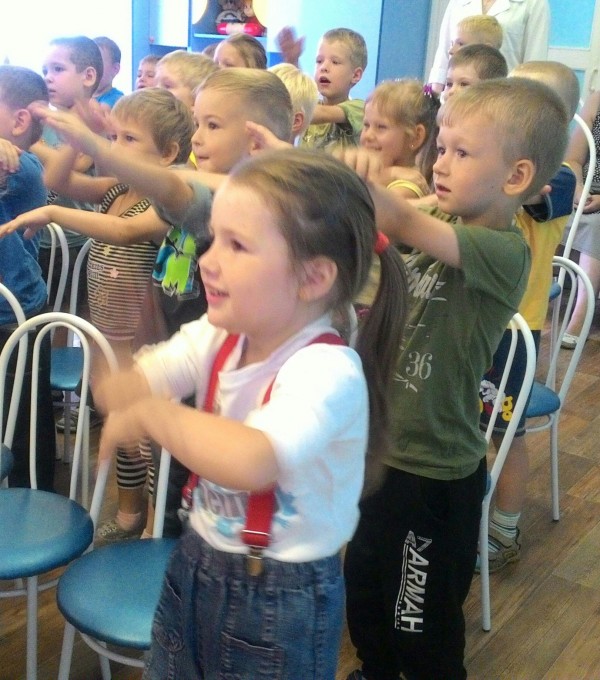 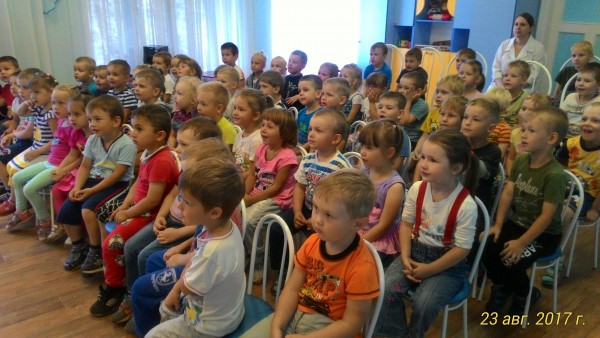 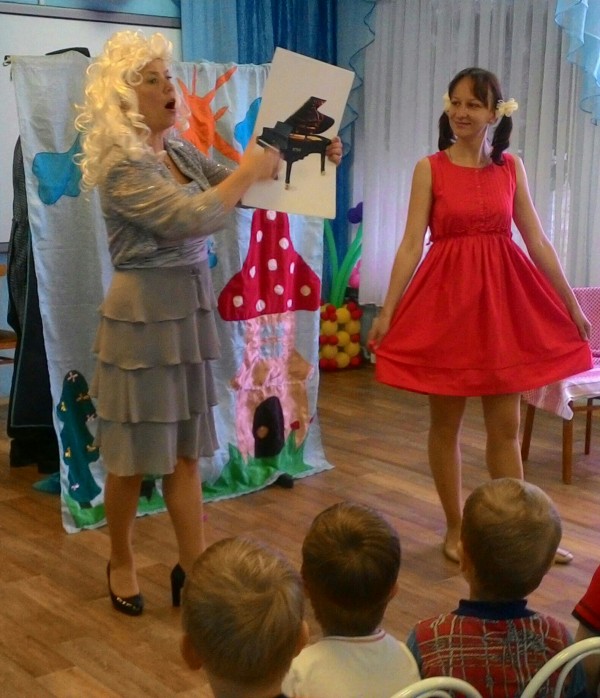 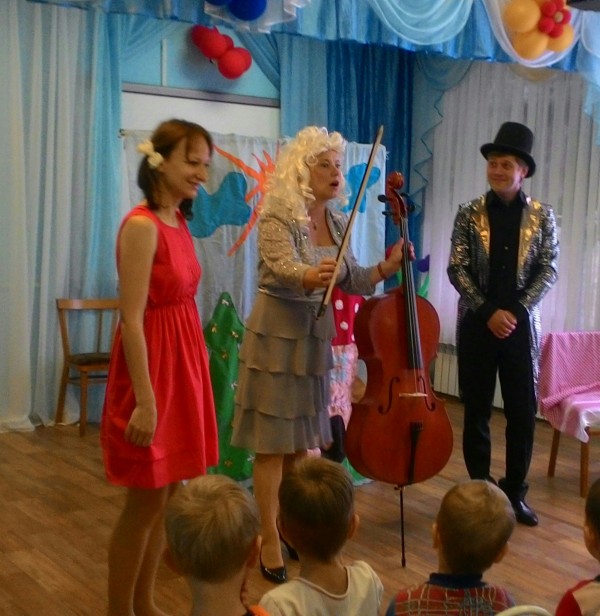 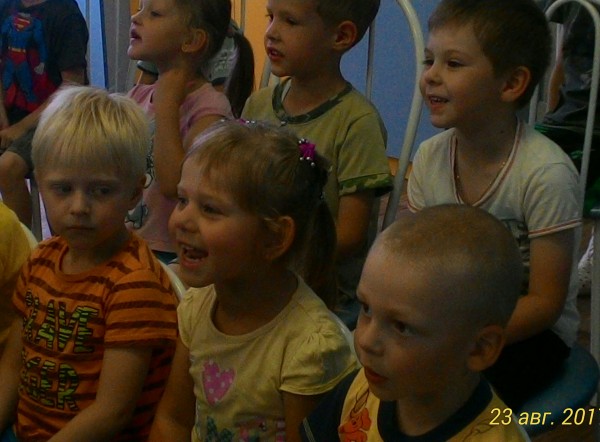 Дорогие наши читатели! Напоминаем вам, что на сайте детского сада можно найти много полезной информации. Странички наших педагогов и специалистов регулярно обновляются, посетив их, вы сможете ознакомиться с актуальной информацией.Адрес сайта:  http://www.yar-edudep.ru/Материал подготовила воспитатель Беляева О. В.День пожилого человека празднуют во всем мире 1 октября. Старикам приятно любое внимание, а подарок, с любовью сделанный внуками и детьми, непременно согреет сердце наших дорогих бабушек и прабабушек, дедушек и прадедушек.Пано из старого CD-дискаНенужные компакт-диски сейчас, наверное, можно найти в любом доме. Используем его, как основу для поделки из пластилина. Сюжет можно придумать любой: цветы, животные, бабочки, подводный мир, солнышко. Также пластилином можно подписать "бабушке" или "дедушке". Дрелью сделать маленькое отверстие сверху диска и прикрепить ленточку, чтобы можно было повесить на стену.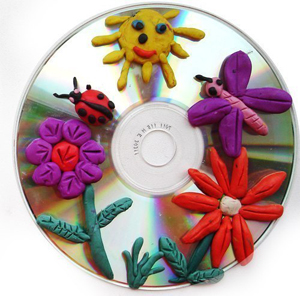 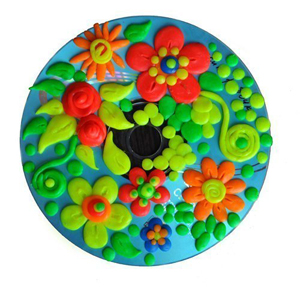 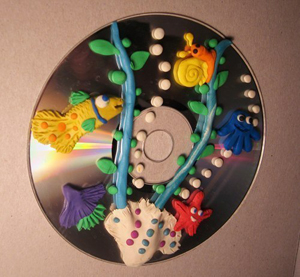 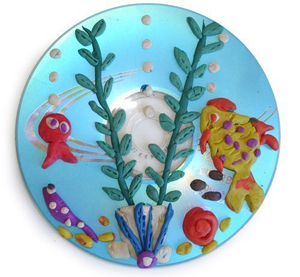 Материал подготовила воспитатель Скворцова О.А.Предложите своему малышу выполнить задания на тему «Осень».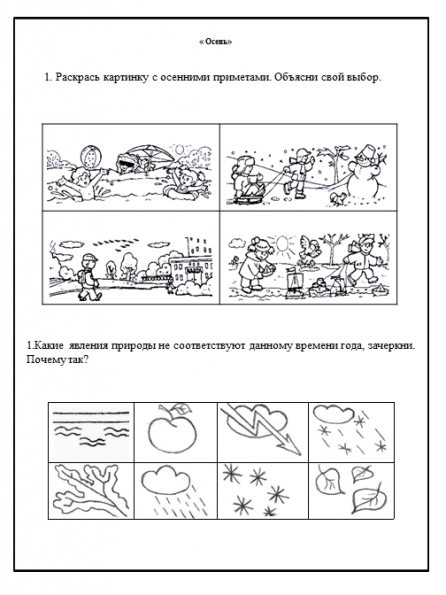 